СОВЕТ ДЕПУТАТОВ ЩЁЛКОВСКОГО МУНИЦИПАЛЬНОГО РАЙОНАМОСКОВСКОЙ ОБЛАСТИР Е Ш Е Н И Е от 29.05.2018 № 747/73О принятии в собственность Щёлковского муниципального района Московской областиимущества городского поселения МониноЩёлковского муниципального районаВ соответствии с Гражданским кодексом Российской Федерации, федеральным Законом от 06.10.2003 №131-ФЗ «Об общих принципах организации местного самоуправления в Российской Федерации» в целях решения вопросов местного значения Щёлковского муниципального района по организации предоставления дополнительного образования детей в муниципальных образовательных организациях, Совет депутатов Щёлковского муниципального района Р Е Ш И Л:	1. Принять в собственность Щёлковского муниципального района Московской области имущество городского поселения Монино Щёлковского муниципального района согласно приложению.	2. Администрации Щелковского муниципального района осуществить мероприятия в соответствии с пунктом 1 настоящего решения. 3. Настоящее решение подлежит размещению на официальном сайте Администрации Щёлковского муниципального района.Глава Щёлковского муниципального района                            			                   Н.В. СуровцеваПриложение к решению Совета депутатов Щёлковского муниципального районаМосковской областиот 29.05.2018 №_747/73ПЕРЕЧЕНЬ имущества городского поселения Монино Щёлковского муниципального района, принимаемого в собственность Щёлковского муниципального районаМосковской области    Заместитель начальника Управления имущественных     отношений Администрации Щёлковского     муниципального района		   	                                                            Е.В. Лыжненко  № п/пНаименование имуществаАдрес места нахождения имуществаИндивидуализирующиехарактеристики имущества1Здание музыкальной школыМосковская область, Щёлковский район, пгт Монино, в/г 21/1Площадь 181,4 кв.м, кадастровый номер 50:14:0000000:120382Земельный участокМосковская область, Щёлковский район, городское поселение Монино, п. МониноПлощадь 335 кв.м, кадастровый номер 50:14:0040519:17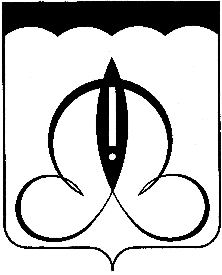 